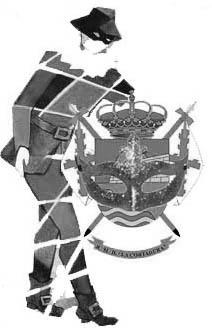 SOLICITUD DE PLAZASSe deberán rellenar obligatoriamente todos los datos solicitadosCádiz,     de                         de 2016             Firma del solicitante:El menú estará confeccionado y servido por el prestigioso RESTAURANTE  “EL FARO DE CADIZ”.El aforo está limitado a 300 personas.La cena estará amenizada con música disco. A lo largo de la misma, actuaran comparsas, chirigotas y cuartetos.Las plazas  se adjudicaran teniendo en cuenta la fecha de la solicitud, dando prioridad a personal militar del Ejército de Tierra.Se admite un máximo de 10 plazas por titular, incluida la del solicitante, debiendo estar identificados todos los invitados con el número de DNI. Incluye acceso al aparcamiento hasta completar el aforo. (1,17€ por vehículo)PLAZOSLas Reservas de Plazas admitidas, podrán ser retiradas previo pago de las mismas, a partir del 28 de Enero, laborales (lunes a viernes) en horario de 09:00 a 14:00.EL TITULAR ES RESPONSABLE DEL COMPORTAMIENTO Y DAÑOS QUE OCASIONEN SUS ACOMPAÑANTES.SE RECUERDA QUE SOLO ESTA PERMITIDO FUMAR EN LOS LUGARES INDICADOSEl precio por plaza es de 49,00€ por personaNOMBRENOMBREAPELLIDOSAPELLIDOSDNI MóvilEMPLEO / EJERCITOEMPLEO / EJERCITOACOMPAÑANTESACOMPAÑANTESACOMPAÑANTESACOMPAÑANTESACOMPAÑANTESACOMPAÑANTESNOMBRE Y APELLIDOSNOMBRE Y APELLIDOSNOMBRE Y APELLIDOSNOMBRE Y APELLIDOSNOMBRE Y APELLIDOSDNI